Trygg och effektiv utskrivning 
-lathund för psykiatrisk slutenvård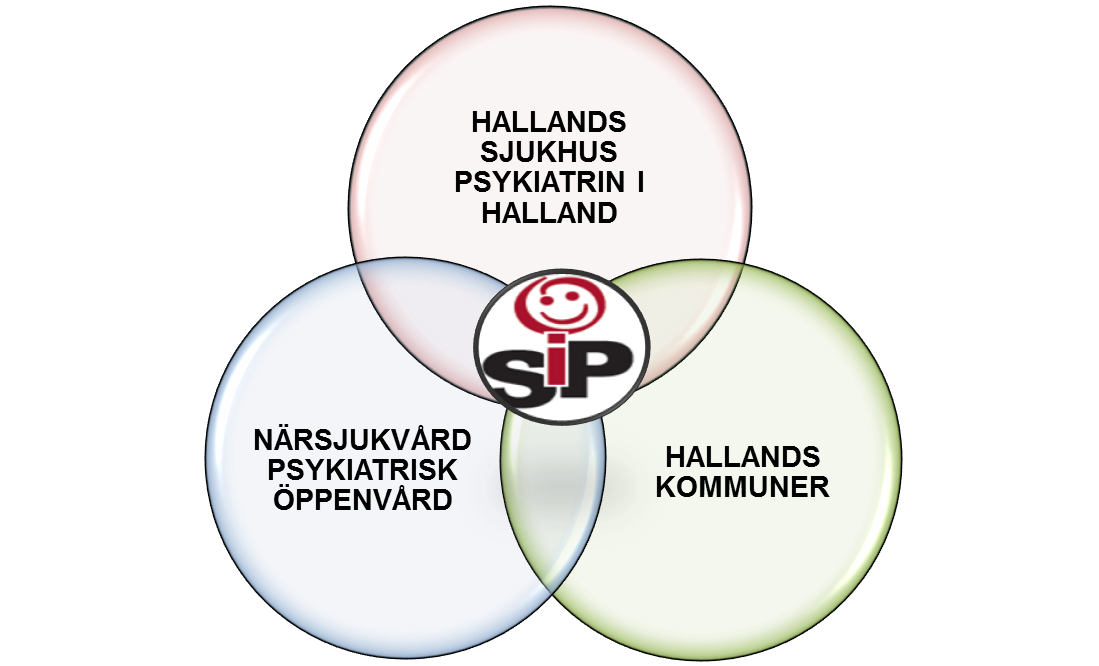 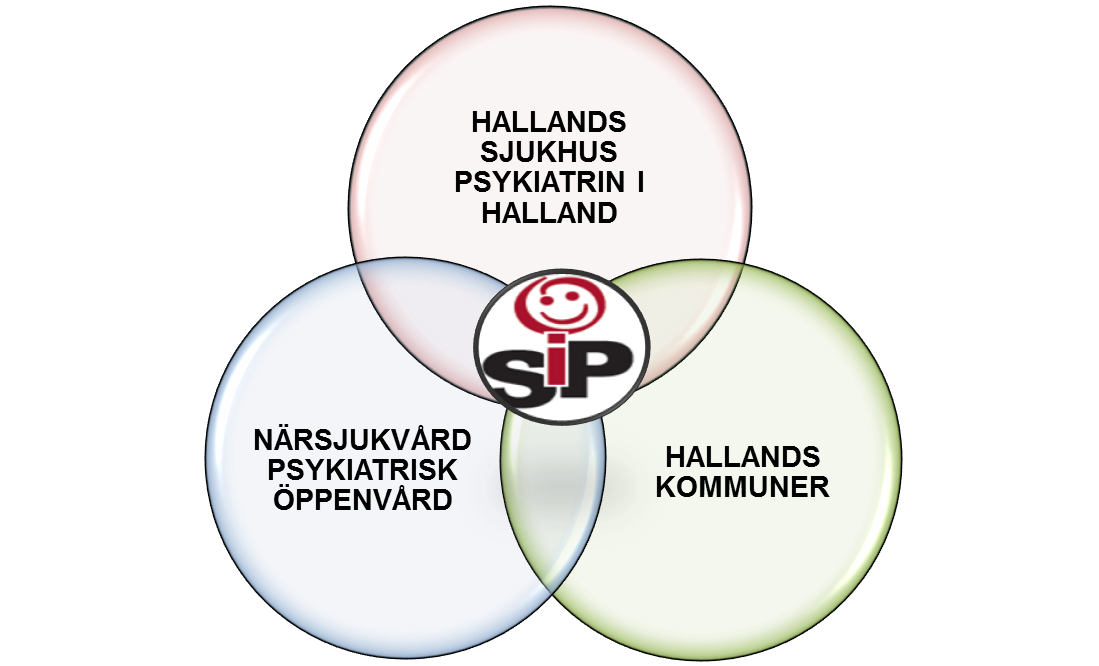 Här beskrivs kortfattat stegen i utskrivningsprocessen och specifikt vilket ansvar och roll sluten psykiatrisk vård har (markerat med orange ram) från och med 30 januari 2018. Mer info finns i fastställd riktlinje och på https://vardgivare.regionhalland.se/ om Trygg och effektiv utskrivning.
Samtycke till informationsöverföring ska inhämtas av den som startar ett vårdflöde i Lifecare, antingen kommun eller slutenvård. Samtycket gäller för informationsöverföring mellan berörda vårdgivare för det aktuella vårdtillfället. 1. Process vid nytillkomna behov och samordnad planering med SIP
= behov av insatser från båda huvudmännen efter utskrivning

Process vid oförändrat behov av insatser efter utskrivning 
och som tidigare har insatser från kommunenPlaneringen, för patienter utan nytillkomna behov av insatser efter utskrivning från slutenvården, sker efter samråd med patienten, i dialog med legitimerad personal och/eller socialtjänst i kommunen. Det gäller för patienter som sedan tidigare har insatser från kommunen (är inskrivna i hemsjukvården eller har socialtjänstinsatser eller är boende i särskilt boende inklusive bostad med särskild service).Flödet nedan utgår från ifyllt planeringsunderlag där resultat blir oförändrat behov av insatser.3. Process vid enbart nytillkomna behov av insatser från socialtjänsten efter utskrivning
Flödet nedan utgår från ifyllt planeringsunderlag där resultat blir enbart behov av insatser från socialtjänsten.Närsjukvården har ingen skyldighet att kalla till samordnad planering för patienter som enbart bedöms ha behov av insatser från socialtjänsten enligt Socialtjänstlagen (SoL) efter utskrivning från slutenvården. D.v.s. inget behov av HSL-insats från kommunen. Om patienten enbart har behov av socialtjänstinsatser som larm, matdistribution, städning eller liknande och kan komma hem utan omedelbar insats, ska patienten och/eller närstående informeras om möjligheten att ansöka om socialtjänst. 